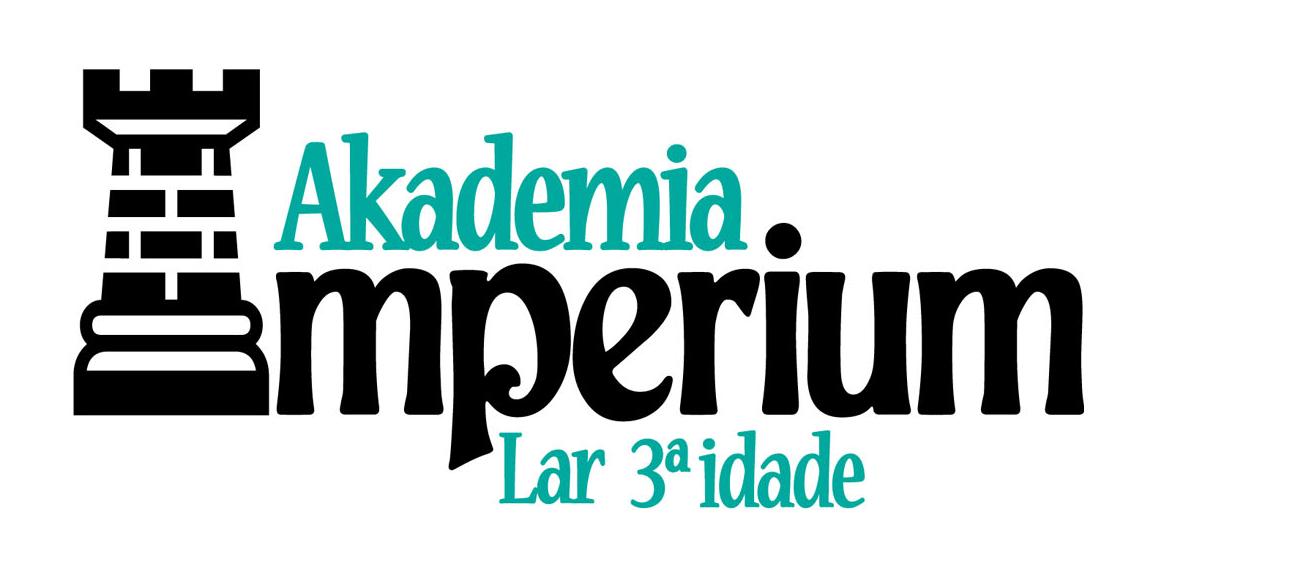 PreçárioActualizado a 16.05.2013AlojamentoAlojamentoAlojamentoQuarto partilhado (2 camas)Quarto partilhado (2 camas)1.650,00 eurosQuarto individualQuarto individual2.100,00 eurosServiços de Cabeleireiro e EsteticistaServiços de Cabeleireiro e EsteticistaServiços de Cabeleireiro e EsteticistaManicure6.50 euros6.50 eurosPedicure20 euros20 eurosCorte de cabelo12 euros12 eurosBrushing10 euros10 eurosColoração30 euros30 eurosDepilação perna12 euros12 eurosBuço5 euros5 eurosSobrancelhas5 euros5 eurosFisioterapiaFisioterapiaFisioterapia1 sessão/ 1 hora35 euros35 eurosGinástica AdaptadaGinástica AdaptadaGinástica Adaptada4 Sessões / mês15 euros15 eurosAcompanhamento a consultas/ServiçosAcompanhamento a consultas/ServiçosAcompanhamento a consultas/ServiçosValor/Km0,65 euros0,65 eurosAcompanhamento/Hora6 euros6 eurosTratamentos de enfermagemTratamentos de enfermagemTratamentos de enfermagemPensoPenso10 euros+materialAlgaliarAlgaliar10 euros+material InjectavelInjectavel7 euros+ materialOutros tratamentosOutros tratamentosA definirServiço de refeições visitasServiço de refeições visitasServiço de refeições visitasRefeição visita7 euros7 eurosBolo de aniversário decorado35 euros35 eurosAluguer de cadeira de rodasAluguer de cadeira de rodasAluguer de cadeira de rodasValor mensal35 euros35 eurosMaterial de proteçãoMaterial de proteçãoMaterial de proteçãoFraldas (pacotes de 20 unidades)11.50 euros11.50 eurosCueca Fralda (pacotes de 14 unidades)12.50 euros12.50 eurosPensos de incontinência (pacotes de 16 unidades)4 euros4 euros